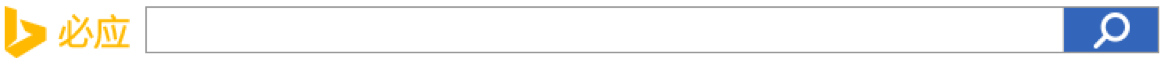 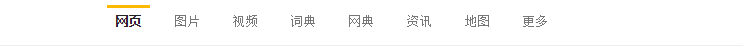 Office-必应网典 应届毕业生 本科Office-必应网典 应届毕业生 本科Office-必应网典 应届毕业生 本科Office-必应网典 应届毕业生 本科Office-必应网典 应届毕业生 本科Office-必应网典 应届毕业生 本科相关信息相关信息相关信息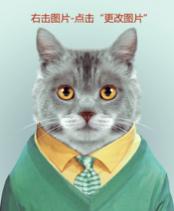 OfficePLUS（1993年09月05日），就读于南昌大学，统计学专业。有多次辩论赛及社团活动经验，具有良好的团队合作精神及沟通能力。寻求一份自己喜欢并擅长的工作。自我评价：热爱网络，结果...(更多)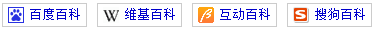 OfficePLUS（1993年09月05日），就读于南昌大学，统计学专业。有多次辩论赛及社团活动经验，具有良好的团队合作精神及沟通能力。寻求一份自己喜欢并擅长的工作。自我评价：热爱网络，结果...(更多)OfficePLUS（1993年09月05日），就读于南昌大学，统计学专业。有多次辩论赛及社团活动经验，具有良好的团队合作精神及沟通能力。寻求一份自己喜欢并擅长的工作。自我评价：热爱网络，结果...(更多)OfficePLUS（1993年09月05日），就读于南昌大学，统计学专业。有多次辩论赛及社团活动经验，具有良好的团队合作精神及沟通能力。寻求一份自己喜欢并擅长的工作。自我评价：热爱网络，结果...(更多)OfficePLUS（1993年09月05日），就读于南昌大学，统计学专业。有多次辩论赛及社团活动经验，具有良好的团队合作精神及沟通能力。寻求一份自己喜欢并擅长的工作。自我评价：热爱网络，结果...(更多)电话：（+86）188-0000-1111电话：（+86）188-0000-1111电话：（+86）188-0000-1111OfficePLUS（1993年09月05日），就读于南昌大学，统计学专业。有多次辩论赛及社团活动经验，具有良好的团队合作精神及沟通能力。寻求一份自己喜欢并擅长的工作。自我评价：热爱网络，结果...(更多)OfficePLUS（1993年09月05日），就读于南昌大学，统计学专业。有多次辩论赛及社团活动经验，具有良好的团队合作精神及沟通能力。寻求一份自己喜欢并擅长的工作。自我评价：热爱网络，结果...(更多)OfficePLUS（1993年09月05日），就读于南昌大学，统计学专业。有多次辩论赛及社团活动经验，具有良好的团队合作精神及沟通能力。寻求一份自己喜欢并擅长的工作。自我评价：热爱网络，结果...(更多)OfficePLUS（1993年09月05日），就读于南昌大学，统计学专业。有多次辩论赛及社团活动经验，具有良好的团队合作精神及沟通能力。寻求一份自己喜欢并擅长的工作。自我评价：热爱网络，结果...(更多)OfficePLUS（1993年09月05日），就读于南昌大学，统计学专业。有多次辩论赛及社团活动经验，具有良好的团队合作精神及沟通能力。寻求一份自己喜欢并擅长的工作。自我评价：热爱网络，结果...(更多)E-mail:officeplus@microsoft.comE-mail:officeplus@microsoft.comE-mail:officeplus@microsoft.comOfficePLUS（1993年09月05日），就读于南昌大学，统计学专业。有多次辩论赛及社团活动经验，具有良好的团队合作精神及沟通能力。寻求一份自己喜欢并擅长的工作。自我评价：热爱网络，结果...(更多)OfficePLUS（1993年09月05日），就读于南昌大学，统计学专业。有多次辩论赛及社团活动经验，具有良好的团队合作精神及沟通能力。寻求一份自己喜欢并擅长的工作。自我评价：热爱网络，结果...(更多)OfficePLUS（1993年09月05日），就读于南昌大学，统计学专业。有多次辩论赛及社团活动经验，具有良好的团队合作精神及沟通能力。寻求一份自己喜欢并擅长的工作。自我评价：热爱网络，结果...(更多)OfficePLUS（1993年09月05日），就读于南昌大学，统计学专业。有多次辩论赛及社团活动经验，具有良好的团队合作精神及沟通能力。寻求一份自己喜欢并擅长的工作。自我评价：热爱网络，结果...(更多)OfficePLUS（1993年09月05日），就读于南昌大学，统计学专业。有多次辩论赛及社团活动经验，具有良好的团队合作精神及沟通能力。寻求一份自己喜欢并擅长的工作。自我评价：热爱网络，结果...(更多)OfficePLUS（1993年09月05日），就读于南昌大学，统计学专业。有多次辩论赛及社团活动经验，具有良好的团队合作精神及沟通能力。寻求一份自己喜欢并擅长的工作。自我评价：热爱网络，结果...(更多)OfficePLUS（1993年09月05日），就读于南昌大学，统计学专业。有多次辩论赛及社团活动经验，具有良好的团队合作精神及沟通能力。寻求一份自己喜欢并擅长的工作。自我评价：热爱网络，结果...(更多)OfficePLUS（1993年09月05日），就读于南昌大学，统计学专业。有多次辩论赛及社团活动经验，具有良好的团队合作精神及沟通能力。寻求一份自己喜欢并擅长的工作。自我评价：热爱网络，结果...(更多)OfficePLUS（1993年09月05日），就读于南昌大学，统计学专业。有多次辩论赛及社团活动经验，具有良好的团队合作精神及沟通能力。寻求一份自己喜欢并擅长的工作。自我评价：热爱网络，结果...(更多)OfficePLUS（1993年09月05日），就读于南昌大学，统计学专业。有多次辩论赛及社团活动经验，具有良好的团队合作精神及沟通能力。寻求一份自己喜欢并擅长的工作。自我评价：热爱网络，结果...(更多)个人技能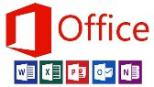 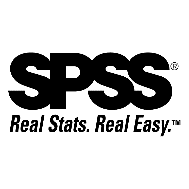 个人技能个人技能www.bing.com/knows/www.bing.com/knows/www.bing.com/knows/www.bing.com/knows/www.bing.com/knows/www.bing.com/knows/个人技能个人技能个人技能个人技能个人技能个人技能Office的活动奖项Office的活动奖项Office的活动奖项Office的活动奖项Office的活动奖项Office的活动奖项  Office 2016      SPSS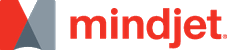 Mind manager  Office 2016      SPSSMind manager  Office 2016      SPSSMind manager第十三届“南大之声”辩论赛，第三次获得最佳辩手 南昌大学 2012-04第十三届“南大之声”辩论赛，第三次获得最佳辩手 南昌大学 2012-04第十三届“南大之声”辩论赛，第三次获得最佳辩手 南昌大学 2012-04第十三届“南大之声”辩论赛，第三次获得最佳辩手 南昌大学 2012-04第十三届“南大之声”辩论赛，第三次获得最佳辩手 南昌大学 2012-04第十三届“南大之声”辩论赛，第三次获得最佳辩手 南昌大学 2012-04  Office 2016      SPSSMind manager  Office 2016      SPSSMind manager  Office 2016      SPSSMind manager第十二届“南大之声”收官，再获最佳辩手 南昌大学 2011-05第十二届“南大之声”收官，再获最佳辩手 南昌大学 2011-05第十二届“南大之声”收官，再获最佳辩手 南昌大学 2011-05第十二届“南大之声”收官，再获最佳辩手 南昌大学 2011-05第十二届“南大之声”收官，再获最佳辩手 南昌大学 2011-05第十二届“南大之声”收官，再获最佳辩手 南昌大学 2011-05  Office 2016      SPSSMind manager  Office 2016      SPSSMind manager  Office 2016      SPSSMind manager荣获优秀学生干部 南昌大学 2010-12荣获优秀学生干部 南昌大学 2010-12荣获优秀学生干部 南昌大学 2010-12荣获优秀学生干部 南昌大学 2010-12荣获优秀学生干部 南昌大学 2010-12荣获优秀学生干部 南昌大学 2010-12第十一届“南大之声”辩论赛人气、最佳辩手双料得主： 南昌大学 2010-04第十一届“南大之声”辩论赛人气、最佳辩手双料得主： 南昌大学 2010-04第十一届“南大之声”辩论赛人气、最佳辩手双料得主： 南昌大学 2010-04第十一届“南大之声”辩论赛人气、最佳辩手双料得主： 南昌大学 2010-04第十一届“南大之声”辩论赛人气、最佳辩手双料得主： 南昌大学 2010-04第十一届“南大之声”辩论赛人气、最佳辩手双料得主： 南昌大学 2010-04能力评价能力评价能力评价Top20%：荣获院校三等奖学金 南昌大学 2010-03Top20%：荣获院校三等奖学金 南昌大学 2010-03Top20%：荣获院校三等奖学金 南昌大学 2010-03Top20%：荣获院校三等奖学金 南昌大学 2010-03Top20%：荣获院校三等奖学金 南昌大学 2010-03Top20%：荣获院校三等奖学金 南昌大学 2010-03表达：反应：团队：合作：分析：学习：表达：反应：团队：合作：分析：学习：表达：反应：团队：合作：分析：学习：www.microsoft.com/www.microsoft.com/www.microsoft.com/www.microsoft.com/www.microsoft.com/www.microsoft.com/表达：反应：团队：合作：分析：学习：表达：反应：团队：合作：分析：学习：表达：反应：团队：合作：分析：学习：XX的实习经历XX的实习经历XX的实习经历XX的实习经历XX的实习经历XX的实习经历表达：反应：团队：合作：分析：学习：表达：反应：团队：合作：分析：学习：表达：反应：团队：合作：分析：学习：在中国电信南昌分公司中，OfficePLUS担任实习调研员，调研被拒绝率15%以下，问卷有效率100%。曾任鑫晨网络电话销售实习生，负责介绍公司业务及客户签单相关工作。在中国电信南昌分公司中，OfficePLUS担任实习调研员，调研被拒绝率15%以下，问卷有效率100%。曾任鑫晨网络电话销售实习生，负责介绍公司业务及客户签单相关工作。在中国电信南昌分公司中，OfficePLUS担任实习调研员，调研被拒绝率15%以下，问卷有效率100%。曾任鑫晨网络电话销售实习生，负责介绍公司业务及客户签单相关工作。在中国电信南昌分公司中，OfficePLUS担任实习调研员，调研被拒绝率15%以下，问卷有效率100%。曾任鑫晨网络电话销售实习生，负责介绍公司业务及客户签单相关工作。在中国电信南昌分公司中，OfficePLUS担任实习调研员，调研被拒绝率15%以下，问卷有效率100%。曾任鑫晨网络电话销售实习生，负责介绍公司业务及客户签单相关工作。在中国电信南昌分公司中，OfficePLUS担任实习调研员，调研被拒绝率15%以下，问卷有效率100%。曾任鑫晨网络电话销售实习生，负责介绍公司业务及客户签单相关工作。表达：反应：团队：合作：分析：学习：表达：反应：团队：合作：分析：学习：表达：反应：团队：合作：分析：学习：http://online.msn.com.cn/http://online.msn.com.cn/http://online.msn.com.cn/http://online.msn.com.cn/http://online.msn.com.cn/http://online.msn.com.cn/表达：反应：团队：合作：分析：学习：表达：反应：团队：合作：分析：学习：表达：反应：团队：合作：分析：学习：XX的项目经验XX的项目经验XX的项目经验XX的项目经验XX的项目经验XX的项目经验Tips：按住shift 拖动黄色条Tips：按住shift 拖动黄色条Tips：按住shift 拖动黄色条OfficePLUS是大学生英语报校园代理，组建4人团队，7天征订50份。团队赢利1500元。在全国第六次人口普查宣传中，OfficePLUS负责青山湖地区宣传活动，通过条幅、传单等方式… OfficePLUS是大学生英语报校园代理，组建4人团队，7天征订50份。团队赢利1500元。在全国第六次人口普查宣传中，OfficePLUS负责青山湖地区宣传活动，通过条幅、传单等方式… OfficePLUS是大学生英语报校园代理，组建4人团队，7天征订50份。团队赢利1500元。在全国第六次人口普查宣传中，OfficePLUS负责青山湖地区宣传活动，通过条幅、传单等方式… OfficePLUS是大学生英语报校园代理，组建4人团队，7天征订50份。团队赢利1500元。在全国第六次人口普查宣传中，OfficePLUS负责青山湖地区宣传活动，通过条幅、传单等方式… OfficePLUS是大学生英语报校园代理，组建4人团队，7天征订50份。团队赢利1500元。在全国第六次人口普查宣传中，OfficePLUS负责青山湖地区宣传活动，通过条幅、传单等方式… OfficePLUS是大学生英语报校园代理，组建4人团队，7天征订50份。团队赢利1500元。在全国第六次人口普查宣传中，OfficePLUS负责青山湖地区宣传活动，通过条幅、传单等方式… http://office.msn.com.cn/Template/Home.shtml http://office.msn.com.cn/Template/Home.shtml http://office.msn.com.cn/Template/Home.shtml http://office.msn.com.cn/Template/Home.shtml http://office.msn.com.cn/Template/Home.shtml http://office.msn.com.cn/Template/Home.shtml XXS的技能素质XXS的技能素质XXS的技能素质XXS的技能素质XXS的技能素质XXS的技能素质拥有12年计算机使用经验的OfficePLUS，热爱并熟悉网络，拥有良好的office及windows技能，出色的逻辑思维及优秀的学习能力，拥有12年计算机使用经验的OfficePLUS，热爱并熟悉网络，拥有良好的office及windows技能，出色的逻辑思维及优秀的学习能力，拥有12年计算机使用经验的OfficePLUS，热爱并熟悉网络，拥有良好的office及windows技能，出色的逻辑思维及优秀的学习能力，拥有12年计算机使用经验的OfficePLUS，热爱并熟悉网络，拥有良好的office及windows技能，出色的逻辑思维及优秀的学习能力，拥有12年计算机使用经验的OfficePLUS，热爱并熟悉网络，拥有良好的office及windows技能，出色的逻辑思维及优秀的学习能力，拥有12年计算机使用经验的OfficePLUS，热爱并熟悉网络，拥有良好的office及windows技能，出色的逻辑思维及优秀的学习能力，http://cn.msn.com/  http://cn.msn.com/  http://cn.msn.com/  http://cn.msn.com/  http://cn.msn.com/  http://cn.msn.com/  XX 的相关搜索XX 的相关搜索XX 的相关搜索XX 的相关搜索XX商业分析XX商业分析XX 团队合作XX 团队合作XX 辩论思维XX Bing新人XX Bing新人XX 表达力XX 表达力XX 执行力